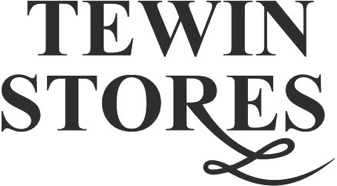 Notice of Tewin Stores AGM to be held on Monday 15 March 2021 at 7.30 pmAgendaApologies for absenceMinutes of the AGM held on 24th February 2020.  Chairperson’s report and approval of the accounts for the year ended 30 September 2020.  The election of the Committee. The following Members are willing to stand:  Linda Crawford, Graham Spring, Eleanor Lohr, Jenny Mason, Peter Miller.The appointment of Holdings Ltd as reporting accountantsPlease note that residents of Tewin and customers who are not Members are welcome to attend the meeting but will not be able to vote on the agenda items.Following the formalities, there will be an update on the planned refurbishment and an opportunity to ask questions